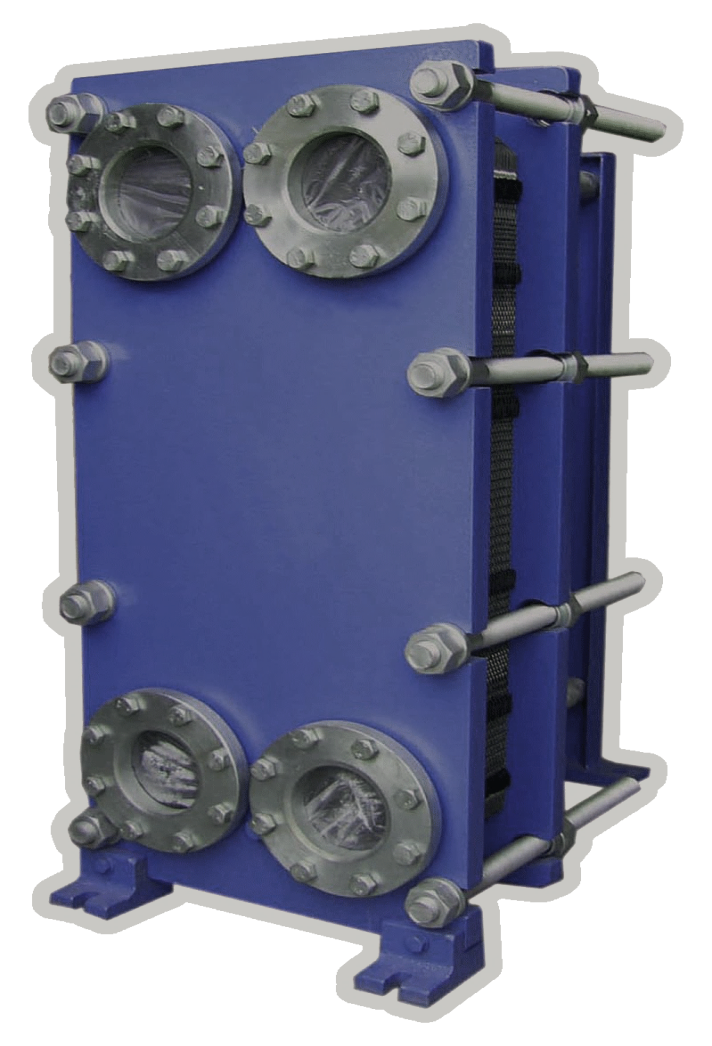 Название организации: Объект:ФИО заказчика:Контакты заказчика:(тел., e-mail)